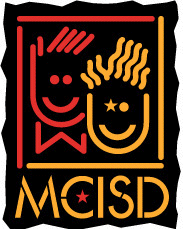 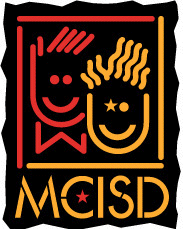 734-242-5799   FAX 734-242-5807www.monroeisd.usAUTHORIZATION TO DISCLOSE HEALTH INFORMATIONPlease print all information clearly: Patient Name:         			DOB:      Home Address:      I authorize       (physician name)       (contact phone number/fax) to disclose the following protected health information about the above named patient. DOCUMENT CONTENTSMental Health     Substance Abuse   HIV.AIDS        MedicalDOCUMENT TYPES Immunization Record			 Medication ListDischarge Summary			X ray reportX ray film					Laboratory results, most recent Pathology Report				ConsultationsEntire Record (except for psychotherapy records) from       to      Other (describe)      Send records to:         			 Address: 	     Purpose and need for disclosure:      I understand I have the right to revoke this authorization at any time and that I must present such revocation in writing to the authorized party. I understand that a revocation will not apply to information already released under this authorization.  If I fail to specify, this authorization will expire in six months from the date appearing at the bottom of this form. This authorization will expire on the following date, event or condition:      .  I understand that this information may be subject to re-disclosure by the recipient and may then no longer be protected.  I understand that my treatment, payment, enrollment or eligibility for benefits can not be conditioned upon this authorization. ______________________________________________________       ____________________Signature of Patient/Parent/Personal Representative				Date_____________________________________________		_________________________Relationship to Student						Print Name 